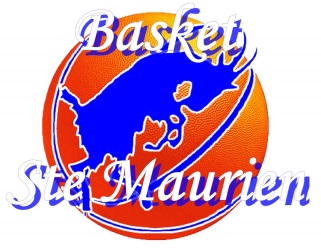 	BASKET SAINTE MAURIEN	AUTORISATION DE PHOTOGRAPHIERJe soussigné(e), ………………………………………………………………………………………………...Demeurant ……………………………………………………………………………………………………..Père 		Mère 		Tuteur légal de l’enfant (Nom, prénom)  : ………………………….........Autorise le club :à photographier mon enfant dans le cadre de la pratique du basket-ball,à utiliser les photographies prises lors de la pratique du basket-ball sur lesquelles peut apparaitre mon enfant,à photographier mon enfant pendant les sorties organisées par le club.N’autorise pas le club.Cette utilisation doit poursuivre un but de promotion de ses activités sportives et non un usage commercial (exemple : site du club).Fait à 							LeSignature du représentant légale précédée de la mention "lu et approuvé"